TARIM VE ORMAN BAKANLIĞI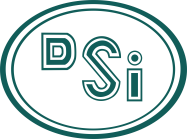 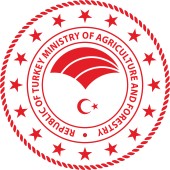 DEVLET SU İŞLERİ GENEL MÜDÜRLÜĞÜTÜRKİYE GENÇLER SU ÖDÜLÜ PROJE YARIŞMASIVELİ İZİN BELGESİAşağıda	kimlik	bilgileri	yazılı	bulunan	velisi	bulunduğum	okulunuz	öğrencisi………………………………………….’…..	…/…/2023	tarihleri	arasında	Devlet	Su	İşleri	Genel Müdürlüğünün düzenlediği Türkiye Gençler Su Ödülü Proje Yarışması’na katılmasına izin veriyorum.Gereğini arz ederim.Veli Adı Soyadı İmzasıÖğrencinin;Adı Soyadı       :Okulu	:Sınıfı/Şube      :Numarası   : Veli Telefon : Ev Adres	: